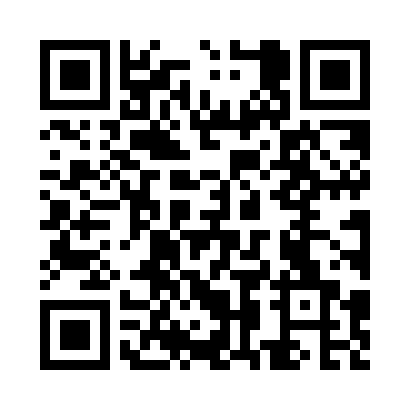 Prayer times for Good Thunder, Minnesota, USAMon 1 Jul 2024 - Wed 31 Jul 2024High Latitude Method: Angle Based RulePrayer Calculation Method: Islamic Society of North AmericaAsar Calculation Method: ShafiPrayer times provided by https://www.salahtimes.comDateDayFajrSunriseDhuhrAsrMaghribIsha1Mon3:475:381:205:279:0310:532Tue3:485:381:205:279:0310:533Wed3:495:391:215:279:0210:524Thu3:505:391:215:279:0210:525Fri3:515:401:215:279:0210:516Sat3:525:411:215:279:0110:507Sun3:535:421:215:279:0110:498Mon3:545:421:215:279:0010:499Tue3:555:431:225:279:0010:4810Wed3:565:441:225:278:5910:4711Thu3:575:451:225:278:5910:4612Fri3:595:451:225:278:5810:4513Sat4:005:461:225:278:5810:4414Sun4:015:471:225:278:5710:4215Mon4:035:481:225:278:5610:4116Tue4:045:491:225:278:5610:4017Wed4:065:501:235:278:5510:3918Thu4:075:511:235:268:5410:3719Fri4:085:521:235:268:5310:3620Sat4:105:531:235:268:5210:3521Sun4:115:541:235:268:5110:3322Mon4:135:551:235:258:5010:3223Tue4:145:561:235:258:4910:3024Wed4:165:571:235:258:4810:2925Thu4:175:581:235:258:4710:2726Fri4:195:591:235:248:4610:2627Sat4:216:001:235:248:4510:2428Sun4:226:011:235:238:4410:2229Mon4:246:021:235:238:4310:2130Tue4:256:031:235:238:4210:1931Wed4:276:041:235:228:4110:17